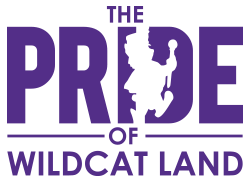 Kansas State University Marching Band 
Drumline AuditionsThe KSUMB Drumline auditions will take place on Saturday, April 28, 2018 from 8:00am to 1:30pm. Since KSHSAA (solo and ensemble) is also this day, we have three options to audition for the drumline. Option A, which is outlined below, is the live audition day set for April 28th. Option B, will be for individuals who have a conflict with KSHSAA. These individuals will be given an audition time where they will come on Friday, April 27, 2018 to perform a solo audition. Option C, will be for individuals who have travel restrictions and have the conflict of KSHSAA. Option C is a video audition, the guidelines are below. Option “A”2018 Kansas State University Drumline AuditionsSaturday, April 28, 20188:00am – 1:30pm, McCain Auditorium Kirmser HallProposed Instrumentation (50-member line):Snares = 14 (1-alternate)Tenors = 6 (1-alternate)Bass Drums = 12 (1-alternate)Cymbals = 14 (1-alternate)Audition Process:All auditions materials and registrations are posted on the KSU Band Website: http://www.k-state.edu/band/thepride/drumline.htmlThe Qualtrics registration will have the three options listed, please choose which option is best for you.Eligibility:All members must be currently enrolled for Fall 2018 to be eligible to audition.MUST BE ENROLLEDWhat to bring:Sticks (snare, tenors)BD mallets and cymbals will be providedPractice pad and/or physical instrumentWe have a limited number of drums, if you can bring a drum, with harness, that would be helpful (please email Brandon Adams at brand0n12@ksu.edu  if you can bring in a drum)What to prepare:All materials are posted online for each individual instrument. Please read the instructions associated with each exercise/instrument.Prepare the cadence “The Mut.” You will be expected to play from the beginning to measure 35.You are welcome to audition on one other instrument from your primary choice.Schedule:8:00-9:00am – 		Registration (McCain 201)9:00-9:05am – 		Audition Meeting (Kirmser Hall)9:05-10:00am – 		Warm-up in sub-sectionals (various locations)10:00am-12:00pm – 	Snare Auditions (McCain 201)			Tenor Auditions (McCain 135)			Bass Drum Auditions (McCain 204)			Cymbal Auditions (McCain 105)12:00-1:30pm – 		Large Group Session (various locations)1:30pm – 		Final audition results announced (Kirmser Hall)1:40pm - 			Fall of 2018 Drumline meeting (McCain 201)Option “B”2018 Kansas State University Drumline AuditionsFriday, April 27, 20185:00pm – 8:00pm, McCain AuditoriumThis option only pertains to students who have conflicts with the date due to KSHSAA (Solo and Ensemble). Email Brandon Adams at brand0n12@ksu.edu before April 20th at 5:00pm saying that you have this conflict.In order for a candidate to be eligible for Option B, the candidate auditioning must have their HS director email Brandon Adams and Dr. Tracz (ftracz@ksu.edu) confirming that you are performing in KSHSAA.The Qualtrics registration will have the three options listed, please choose which option is best for you.The schedule for individual auditions will go out on Saturday, April 21st confirming the candidates audition.The student will show up for their solo audition time at McCain Auditorium room 105.What to bring:Sticks (snare, tenors)BD mallets and cymbals will be providedWhat to prepare:All materials are posted online for each individual instrument. Please read the instructions associated with each exercise/instrument.Prepare the cadence “The Mut.” You will be expected to play from the beginning to measure 35.You are welcome to audition on one other instrument from your primary choice.If you have any questions email Brandon Adams.Option “C”2018 Kansas State University Drumline AuditionsVideo SubmissionSubmission is due by11:59pm on April 22nd, 2018 This option only pertains to individuals who cannot make either night for an audition due to being in KSHSAA and not be able to make the trip due to distance.Email Brandon Adams at brand0n12@ksu.edu saying that you have this conflict and where you are from.In order for a candidate to be eligible for Option C, the candidate auditioning must have their HS director email Brandon Adams and Dr. Tracz (ftracz@ksu.edu) confirming that you are performing in KSHSAA.The Qualtrics registration will have the three options listed, please choose which option is best for you.Snare Drum & TenorsSnare drum candidates are required to play traditional grip.Candidates may play on the appropriate marching instrument or practice pad; tenor candidates choosing to play on a pad must have a tenor pad set-up with a minimum of five beating spots.All exercises are to be recorded with an audible metronome.Each candidate will play the following exercises at the specified tempos and stick heights:Legatos  			120 bpm at 12”		140 bpm at 9” 		160 bpm at 6”
Stick Control		108 bpm at 9”		120 bpm at 6”
Sanford Double Beat/Triple Beat**			112 bpm at 9” 	 	124 bpm at 6”Triplet Rolls					130 bpm 			150 bpm
“The Mut”					112 bpm (play meas. 16 – 35 for snares and tenors)Snare			Tenor			Bass			Cymbals** = must be performed in sequence (the end of measure eight will go immediately into the first measure of Triple beat.)
Bass DrumBass drum candidates are required to play matched grip. Each candidate will follow the same playing requirements as SD/Tenors with the following exceptions:For all exercises except “The Mut” bass drummers will play the entire exercise WITHOUT splits. For “The Mut” the candidate will play the entire cadence and play the split of their choice.  Please identify which split when introducing that part of your bass drum audition video.CymbalsCymbal candidates are required to play with a set of cymbals. Each candidate will choose a split part to play for all of their excerpts. Candidates will hold cymbals at set position for all of their excerpts. Each candidate will play the following exercises at the specified tempo:Legatos 					140 bpm Bucks					120 bpmSnyder Dubs 				140 bpmSanford Double Beat/Triple Beat**		112 bpm“The Mut”				112 bpm (Beginning to 35)** = must be performed in sequence (the end of measure eight will go immediately into the first measure of Triple beat.)Video requirements:Please perform facing the camera head-on with the camera height just above the batter head level of the instrument being played for a clear view of your technique. If using a real bass drum, these videos should also be head on with the camera the just above the level of your hands to get a good view of your technique. The bass drum should be in between your body and the camera. Both mallets for bass drum candidates should be visible in the video. Ensure the camera is far enough back so both hands are in full view.If you are playing on a real drum please have the camera back a few feet so as the volume being produced does not distort the microphone on the camera. Double check to ensure with the camera placed further back for better sound quality there is still a good view of your hands/technique. If necessary, zoom in so we have a good look at your hands/technique. Ensure that ALL playing motion is within the field of view of the camera.Please state your name and what you are playing when you start recording. For example: “My name is John Drumdude, and I will be playing legatos at 120bpm at 12inches.”  For the remaining exercises please state what you are playing/tempo/stick height. Begin each recorded exercise with eight clicks from the metronome. Please remember when recoding “The Mut” on bass drum to identify which split you are playing.All video submissions must be received by 11:59pm on April 22, 2018.Send video files or links to KSU Drumline Instructor, Brandon Adams at brand0n12@ksu.edu Important future dates for the KSU Drumline.April 28th, 2018 – KSU Drumline Auditions If you have a conflict with the above date, please email Brandon Adams at brand0n12@ksu.edu May 5th, 2018 – KSU Drumline Mini-Camp July 8th - 11th – KSU Leadership and Auxiliary Camp (includes a caption for drumline)July 28th, 2018 - KSU Drumline CampQuestions: Please address all questions to Brandon Adams using the information below.Bottom line, we are looking for people who are going to work hard, who are dedicated and committed to the organization, and for those who will put the group over themselves. Best of luck, prepare well, and see you soon! Go Cats!!!Sincerely, Dr. Frank Tracz (Director of Bands) – ftracz@ksu.eduDr. Alex Wimmer (Assistant Director of Bands) – amwimmer@ksu.edu Brandon Adams (Drumline Instructor) – brand0n12@ksu.edu 